MIDDLE SCHOOL DAILY     ANNOUNCEMENT BOARD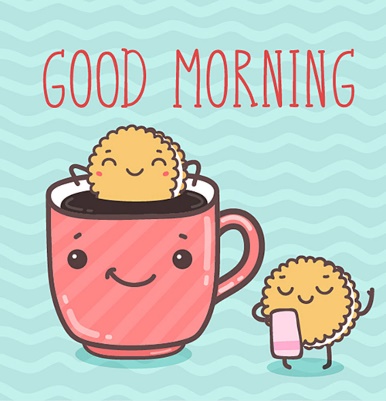 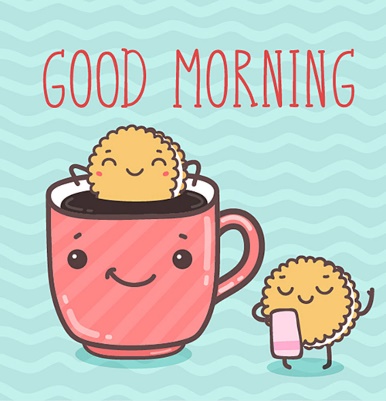 
Wednesday, November 30, 2022Good morning, Ida Middle School!***Start bringing in your pennies… the Penny War and Canned Food Drive has begun, and it will run through lunch on Friday, Dec. 9th”.  All proceeds go towards our annual “Give A Kid A Christmas” program to help out our community.  Please see your teachers for guidance on how the Penny War works and the Science teachers will be housing the food for the “complete meal kits”.**Students, you are only to use the main doors here in the Middle School lobby and the doors by the 6th grade hall (the ones that you enter in from the buses) for entering and exiting the building!  You are not to use the doors at the end of the 7th and 8th grade hall or the 5th grade hall to enter and exit the building!  This puts your safety at risk, as you are in the direct line of traffic flow!**7/8th graders, you have a holiday dance on Friday, Dec. 9th from 7-9pm in the Middle School Cafeteria.  This is NOT a formal dance – no dresses needed.  This is also for Ida Middle School students only; no outside guests will be admitted.  Cost is $5 at the door, refreshments are extra. Please don’t get dropped off before 7pm and have a planned ride home at 9pm.**“November PRIDE point winners are as follows:For the 1st quarter A/B Honor Roll In 4th place with 28% on the Honor roll is the 6th grade,In 3rd place with 34% is the 8th grade,In 2nd place with 38% is the 7th grade,And the 5th grade won this double point competition by having 43% of their grade on the A/B Honor Roll.For the PJ Day:The 6th grade came in last place with 52% participation, for an overall total of 8 PRIDE points,The 7th grade came in 3rd place and have a grand total of 18 PRIDE points,8th grade came in 2nd place but still have the lead with 22 overall PRIDE points,And although 5th grade won the PJ day with 70% participation – they’re still one point behind overall with a total of 21 points. We have quite the competition happening ladies and gentlemen 😊 Also, today’s home boys’ basketball game against Brooklynn Columbia Central will be a “Tie-dye or Hippie” themed, please come dressed to show your school spirit.” IDA MIDDLE SCHOOL SPORTS NEWS:**7th and 8th grade competitive cheer squad…remember that your PTP of $75 is due to the office before your first meet, which is December the 8th.**MS boys’ basketball game is home this afternoon vs. Brooklyn Columbia Central!  7th grade will take the court at 5 p.m. with the 8th grade to follow.***6th, 7th & 8th graders, wrestling season is just around the corner.  Please sign up in the MS office if you’d like to wrestle this year.  This is the OFFICIAL sign up for Middle School Wrestling.  It is open to 6th – 8th graders, no experience necessary.  Please have your parents phone number when you sign up.  The official season will begin after winter break.  Just like for any other school sponsored sport, you must have a current and fully completed MHSAA physical on file here in the office before you can condition or practice.  There will be a parents meeting Dec 12th at 6 p.m. in the MS cafeteria.  Conditioning practice will begin Tuesday, Dec 13th at 5p.m. in the MS cafeteria.STUDENT COUNCIL NEWS:Student Council members, please see Mrs. Pawlak or Mrs. Butz at lunch to get your flyer about the Christmas in Ida parade.**Remember, it’s a GREAT day to be a BLUESTREAK!   ***At this time, please stand to recite the Pledge of Allegiance.